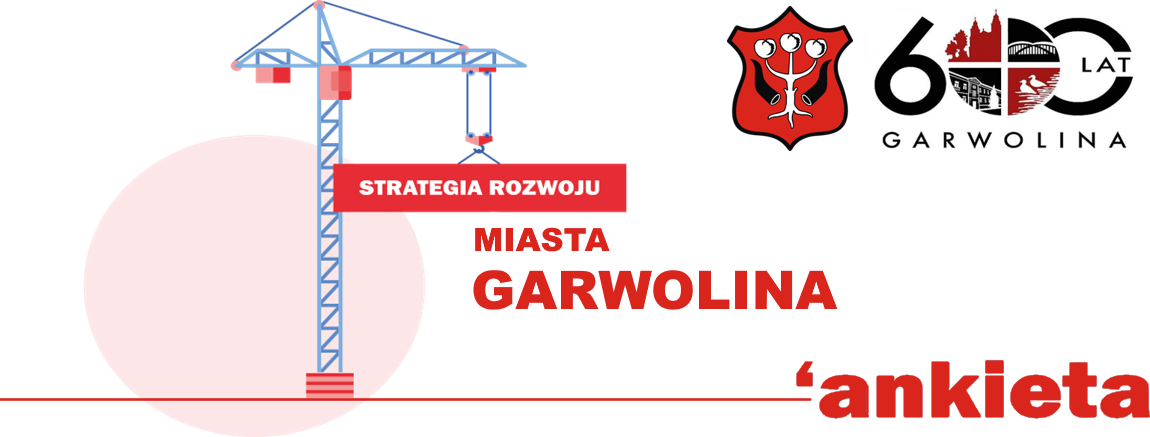 Weź sprawy w swoje ręce i miej wpływ na realizację najbardziej oczekiwanych inwestycji 
w mieście. W związku z prowadzonymi pracami nad Strategią Rozwoju Miasta Garwolina na lata 2024-2030, zwracamy się z prośbą o wypełnienie ankiety, która ma charakter anonimowy i dobrowolny.W nowej strategii określone zostaną zasoby i potencjały Garwolina oraz kierunki dalszego rozwoju. Istotnym elementem niezbędnym do utworzenia dokumentu jest poznanie opinii naszych mieszkańców, w tym również instytucji, stowarzyszeń, organizacji pozarządowych, lokalnych środowisk, przedsiębiorców. Chcemy poznać Państwa zdanie, aby strategia odzwierciedlała realne potrzeby mieszkańców Garwolina. W ankiecie znajdują się także pola umożliwiające spisanie uwag lub postulatów. Wszelkie Państwa przemyślenia są dla nas bardzo cenne i postaramy się, aby zostały uwzględnione w nowej strategii.Chcielibyśmy bowiem, aby była ona naszym wspólnym dziełem, w którym każdy mieszkaniec ma swój udział i w którym odnajduje swoje potrzeby, a założone cele będą skutecznie realizowane w perspektywie najbliższych lat. Dziękujemy za każdy wypełniony formularz i poświęcony czas.I. METRYCZKAII. OCENA WARUNKÓW ŻYCIA W MIEŚCIEIII. CO KONKRETNIE NALEŻY ZROBIĆ ABY POPRAWIĆ WARUNKI ŻYCIA W MIEŚCIE GARWOLIN? CO POWINNO BYĆ ZROBIONE W PIERWSZEJ KOLEJNOŚCI NP. INWESTYCJA,PROJEKT,WYDARZENIE
IV. IDENTYFIKACJA PROBLEMÓWCo jest aktualnie najsłabszą stroną miasta ? V. ATUTY MIASTA GARWOLINACo jest aktualnie największym atutem miasta ?VI. PRIORYTETY ROZWOJOWEVII. TRZY NAJWAŻNIEJSZE DUŻE INWESTYCJE, KTÓRE POWINNY ZOSTAĆ ZREALIZOWANE PRZEZ MIASTO DO ROKU 2030PŁEĆ:PŁEĆ:PŁEĆ:PŁEĆ:PŁEĆ:ZAMIESZKANIE:ZAMIESZKANIE:ZAMIESZKANIE:ZAMIESZKANIE:ZAMIESZKANIE:ZAMIESZKANIE:ZAMIESZKANIE:ZAMIESZKANIE:ZAMIESZKANIE:ZAMIESZKANIE:ZAMIESZKANIE:ZAMIESZKANIE:ZAMIESZKANIE:ZAMIESZKANIE:ZAMIESZKANIE: kobieta                                         mężczyzna kobieta                                         mężczyzna kobieta                                         mężczyzna kobieta                                         mężczyzna kobieta                                         mężczyzna Miasto Garwolin Miasto Garwolin Miasto Garwolin Miasto Garwolin Miasto Garwolin  …....………………….……………………(inna miejscowość)  …....………………….……………………(inna miejscowość)  …....………………….……………………(inna miejscowość)  …....………………….……………………(inna miejscowość)  …....………………….……………………(inna miejscowość)  …....………………….……………………(inna miejscowość)  …....………………….……………………(inna miejscowość)  …....………………….……………………(inna miejscowość)  …....………………….……………………(inna miejscowość)  …....………………….……………………(inna miejscowość)WIEK:WIEK:WIEK:WIEK:WIEK:WIEK:WIEK:WIEK:WIEK:WIEK:WIEK:WIEK:WIEK:WIEK:WIEK:WIEK:WIEK:WIEK:WIEK:WIEK:WIEK: do 18 do 18 od 19 do 26 lat od 19 do 26 lat od 19 do 26 lat od 19 do 26 lat od 27 do 65 lat od 27 do 65 lat od 27 do 65 lat od 27 do 65 lat od 27 do 65 lat od 27 do 65 lat powyżej 65 lat powyżej 65 lat powyżej 65 lat powyżej 65 lat powyżej 65 latWYKSZTAŁCENIE:WYKSZTAŁCENIE:WYKSZTAŁCENIE:WYKSZTAŁCENIE:WYKSZTAŁCENIE:WYKSZTAŁCENIE:WYKSZTAŁCENIE:WYKSZTAŁCENIE:WYKSZTAŁCENIE:WYKSZTAŁCENIE:WYKSZTAŁCENIE:WYKSZTAŁCENIE:WYKSZTAŁCENIE:WYKSZTAŁCENIE:WYKSZTAŁCENIE:WYKSZTAŁCENIE:WYKSZTAŁCENIE:WYKSZTAŁCENIE:WYKSZTAŁCENIE:WYKSZTAŁCENIE:WYKSZTAŁCENIE: podstawowe podstawowe gimnazjalne gimnazjalne gimnazjalne zasadnicze zawodowe zasadnicze zawodowe zasadnicze zawodowe średnie średnie średnie średnie wyższe wyższe wyższeJAKOŚĆ, WARUNKI ŻYCIA / OCENABARDZO DOBREDOBREŚREDNIEZŁEBARDZO ZŁENIE MAM ZDANIAwarunki dla rozwoju przedsiębiorczości dostęp do instytucji, placówek usługowychdostęp do infrastruktury sportu i rekreacji, ciekawego spędzenia czasudostęp do infrastruktury kultury i rozrywkipoziom oferty i wydarzeń kulturalnychstan środowiska naturalnegowalory krajobrazowezagospodarowanie przestrzeni publicznych 
(w tym: place, skwery, parki) stan i jakość dróg dostęp do infrastruktury komunalnej (wodociągi)dostęp do infrastruktury komunalnej (kanalizacja)dostępność transportu publicznegobezpieczeństwo publicznerynek pracy (możliwość zatrudnienia)dostępność i jakość opieki społecznej dostępność i jakość opieki zdrowotnejdostępność i jakość edukacji przedszkolnejdostępność i jakość szkolnictwa dostęp do Internetudostępność terenów przeznaczonych pod inwestycje/ budowy aktywność środowisk lokalnychfunkcjonowanie administracji publicznej w Mieściewspółpraca z jednostkami podległymi Urzędowi Miejskiemu 
(np. Biblioteka, MOPS, PWIK)System gospodarki odpadamiWYSZCZEGÓLNIENIEWYSOKIE ZAGROŻENIE PROBLEMEMŚREDNIE ZAGROŻENIE PROBLEMEMNISKIE ZAGROŻENIE PROBLEMEMBRAK PROBLEMUprzestępczośćprzestępczość młodocianychchuliganizm/wandalizmbezrobociebiedaprzemoc w rodziniealkoholizmnarkomaniaznieczulica (ignorancja społeczna)słaba integracja lokalnej społecznościinne, jakie?      
……………………………………………………DZIAŁANIE / OCENAZDECYDOWANIE SIĘ ZGADZAMZGADZAM SIĘNIE MAM ZDANIANIE ZGADZAM SIĘABSOLUTNIE SIĘ NIE ZGADZAMAtrakcyjne jako miejsce zamieszkaniaŚrodowisko naturalneZabytki i atrakcjeDobre skomunikowaniePołożone w atrakcyjnym miejscu województwaMiejsce, w której można czuć się bezpiecznieMiejsce przyjazne rodzinom z dziećmiMiejsce z dostępem do usług świadczonych elektroniczniePRIORYTETY PROSIMY O ZAZNACZENIE MAKSYMALNIE 5 ODPOWIEDZI (SYMBOLEM „X”)udogodnienia dla przedsiębiorców (w tym: ulgi, przygotowane tereny pod inwestycje)budowa i modernizacja obiektów sportu i rekreacjibudowa i modernizacja obiektów kultury i rozrywkirozwój infrastruktury turystyki rowerowej  promocja i wsparcie wykorzystania odnawialnych źródeł energii (np. fotowoltaiki)budowa nowych i modernizacja istniejących dróg oraz ciągów pieszo-rowerowych rozwój infrastruktury technicznej (w tym: sieci wodociągowej i kanalizacyjnej)poprawa estetyki i zagospodarowanie przestrzeni publicznych (rynku, placów, skwerów, miejsc spotkań)rozbudowa miejsc przeznaczonych dla osób starszych i chorych (opieka, rehabilitacja)modernizacja i doposażenie przedszkoli oraz szkół promocja Miasta, w tym: promocja turystyczna i gospodarczarozwój sieci internetowej (w tym: szerokopasmowej)rozwój usług publicznych świadczonych przez Urząd drogą elektroniczną (przez Internet)wspieranie działań i organizacja wydarzeń kulturalnych, sportowychwspieranie innowacji i rozwój eksportu usług i produktówinne (jakie?) ………………………………………………………………………………..…………123Proszę zaznaczyć maksymalnie dwie odpowiedzi z czym chciał(a)by Pani/Pan, aby utożsamiano Miasto Garwolin w roku 2030?   z Miastem atrakcyjnym do mieszkania,   z Miastem atrakcyjnym dla turystów,   z Miastem przedsiębiorczym, atrakcyjnym dla inwestorów i tworzącym nowe miejsca pracy   z Miastem ekologicznym dbającym o środowisko naturalne i estetykę otoczenia,   z Miastem o bogatej ofercie kulturalnej i sportowej   z czymś innym: (czym? ):…………………………………………………………………………………………………………………Proszę ocenić ważność realizacji poniższych przedsięwzięć dla Garwolina według skali 1-5 
(gdzie 1 to najmniej ważne, a 5 najważniejsze przedsięwzięcia)Proszę ocenić ważność realizacji poniższych przedsięwzięć dla Garwolina według skali 1-5 
(gdzie 1 to najmniej ważne, a 5 najważniejsze przedsięwzięcia)Proszę ocenić ważność realizacji poniższych przedsięwzięć dla Garwolina według skali 1-5 
(gdzie 1 to najmniej ważne, a 5 najważniejsze przedsięwzięcia)Proszę ocenić ważność realizacji poniższych przedsięwzięć dla Garwolina według skali 1-5 
(gdzie 1 to najmniej ważne, a 5 najważniejsze przedsięwzięcia)Proszę ocenić ważność realizacji poniższych przedsięwzięć dla Garwolina według skali 1-5 
(gdzie 1 to najmniej ważne, a 5 najważniejsze przedsięwzięcia)Proszę ocenić ważność realizacji poniższych przedsięwzięć dla Garwolina według skali 1-5 
(gdzie 1 to najmniej ważne, a 5 najważniejsze przedsięwzięcia)Proszę ocenić ważność realizacji poniższych przedsięwzięć dla Garwolina według skali 1-5 
(gdzie 1 to najmniej ważne, a 5 najważniejsze przedsięwzięcia)Przedsięwzięcie Przedsięwzięcie 12345Remonty i budowa drógRemonty i budowa drógBudowa infrastruktury okołodrogowejOświetlenie uliczneBudowa infrastruktury okołodrogowejChodniki i ścieżki roweroweBudowa infrastruktury okołodrogowejSygnalizacja świetlna i doświetlenie przejść dla pieszychRozbudowa i modernizacja sieci wodociągowejRozbudowa i modernizacja sieci wodociągowejRozbudowa i modernizacja sieci kanalizacyjnejRozbudowa i modernizacja sieci kanalizacyjnejWydzielanie i uzbrajanie terenów inwestycyjnychWydzielanie i uzbrajanie terenów inwestycyjnychBudowa i modernizacja budynków użyteczności publicznej 
(świetlic, ośrodków zdrowia, domów kultury, itp.)Budowa i modernizacja budynków użyteczności publicznej 
(świetlic, ośrodków zdrowia, domów kultury, itp.)Budowa obiektów sportowo-rekreacyjnychBudowa obiektów sportowo-rekreacyjnychBudownictwo mieszkanioweBudownictwo mieszkaniowePoprawa estetyki Miasta 
(np. nowe tereny zielone)Poprawa estetyki Miasta 
(np. nowe tereny zielone)Rozwój turystykiRozwój turystykiEdukacja ekologiczna i promocja walorów przyrodniczychEdukacja ekologiczna i promocja walorów przyrodniczychUtworzenie stref wyłączonych dla ruchu samochodowegoUtworzenie stref wyłączonych dla ruchu samochodowegoWolne wnioski, postulaty, uwagi lub spostrzeżenia (proszę o wskazanie np. Przebudowa ul. X, Wykonanie oświetlenia ul. Y, Rewitalizacja/zagospodarowanie terenów zielonych, Budowa żłobka/przedszkola/szkoły, boiska, Rozbudowa obiektów kulturalnych, Promocja i kreowanie wizerunku Miasta Garwolina itp.)